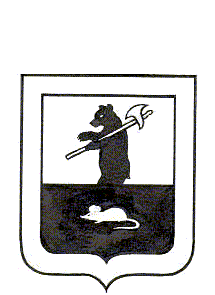 МУНИЦИПАЛЬНЫЙ СОВЕТ ГОРОДСКОГО ПОСЕЛЕНИЯ МЫШКИН	РЕШЕНИЕ	О внесении изменений в решение Муниципального Совета городского поселения Мышкин от 29.05.2019 № 12 «Об утверждении Порядка предоставления гарантий осуществления полномочий Главы городского поселения Мышкин»Принято Муниципальным Советом городского поселения Мышкин 29 июня 2023 годаВ соответствии с Федеральным законом от 06.10.2003 № 131-ФЗ «Об общих принципах организации местного самоуправления в Российской Федерации», Законом Ярославской области от 08.05.2014 № 13-з «О гарантиях осуществления полномочий депутата, члена выборного органа местного самоуправления, выборного должностного лица местного самоуправления Ярославской области», постановлением Правительства Ярославской области от 24.09.2008 № 512-п «О формировании нормативов расходов на содержание органов местного самоуправления муниципальных образований области и оплату труда депутатов, выборных должностных лиц местного самоуправления, осуществляющих свои полномочия на постоянной основе, иных лиц, замещающих муниципальные должности, муниципальных служащих Ярославской области», Уставом городского поселения Мышкин Мышкинского муниципального района Ярославской области,Муниципальный Совет городского поселения Мышкин РЕШИЛ:1.Внести в Порядок предоставления гарантий осуществления полномочий Главы городского поселения Мышкин, утвержденный решением Муниципального Совета городского поселения Мышкин от 29.05.2019 № 12 «Об утверждении Порядка предоставления гарантий осуществления полномочий Главы городского поселения Мышкин», следующие изменения: 1.1. подпункт 4.1. пункта 4 раздела 2 изложить в следующей редакции:«4.1. Должностной оклад, размер которого составляет 11 176 рублей.»1.2. пункт 5 раздела 2 изложить в следующей редакции:«Ежемесячное денежное поощрение в размере 1,98 ежемесячного денежного содержания по ведущей группе должностей муниципальной службы, рассчитанного исходя из установленных предельных размеров должностного оклада, ежемесячной надбавки к должностному окладу за особые условия муниципальной службы и ежемесячного денежного поощрения.»      	2.Решение Муниципального Совета городского поселения Мышкин опубликовать в газете «Волжские Зори» и разместить на официальном сайте городского поселения Мышкин в информационно – телекоммуникационной сети «Интернет». 3. Контроль за исполнением решения возложить на постоянную комиссию по бюджету, налогам и финансам Муниципального Совета городского поселения Мышкин.4. Настоящее Решение вступает в силу после его официального опубликования.5. Действие пункта 1.1 настоящего решения распространить на правоотношения, возникшие с 1 января 2023.Глава городского                                    Председатель Муниципального поселения Мышкин                  	     Совета городского поселения Мышкин______________А.А. Кошутина            _________________ Л.А. Чистяков29 июня 2023 года № 31